STRATEGI KEPEMIMPINAN KEPALA SEKOLAHDALAM MEMBINA KEPRIBADIAN MURIDDI SD NEGERI 1 BORO-BOROKAB. KONAWE SELATAN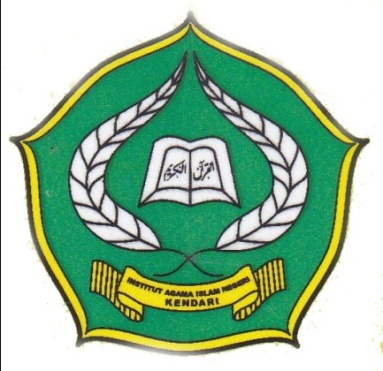 DiajukanUntuk Memenuhi Salah Satu Syarat Mengikuti Ujian MunaqasyahPada Program Studi Manajemen Pendidikan IslamOLEH :KUSMANNIM.  08010103040FAKULTAS TARBIYAH DAN ILMU KEGURUANINSTITUT AGAMA ISLAM NEGERI (IAIN)KENDARI2015